Igazoló lap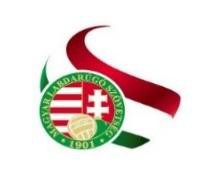 Labdarúgó azonosító száma:IGAZOLÓ LAPMAGYAR LABDARÚGÓ SZÖVETSÉGIGAZOLÓ LAPMAGYAR LABDARÚGÓ SZÖVETSÉGSportszervezet neve, székhelye:       Szent Pál Akadémia – HSE           1103 Budapest, Gyömrői út 69.Szakág:	Állampolgárság:LabdarúgásNév:Születéskori neve:Anyja leánykori neve:Születés helye:	Születési ideje:Kijelentjük, hogy a Magyar Labdarúgó Szövetség Nyilvántartási, Igazolási és Átigazolási Szabályzatát ismerjük és rendelkezéseit elfogadjuk.Kelt:törvényes képviselő aláírása	labdarúgó aláírása	sportszervezet aláírásap.h.Kijelentjük, hogy a Magyar Labdarúgó Szövetség Nyilvántartási, Igazolási és Átigazolási Szabályzatát ismerjük és rendelkezéseit elfogadjuk.Kelt:törvényes képviselő aláírása	labdarúgó aláírása	sportszervezet aláírásap.h.Kijelentjük, hogy a Magyar Labdarúgó Szövetség Nyilvántartási, Igazolási és Átigazolási Szabályzatát ismerjük és rendelkezéseit elfogadjuk.Kelt:törvényes képviselő aláírása	labdarúgó aláírása	sportszervezet aláírásap.h.